СОВЕТ МИНИСТРОВ РЕСПУБЛИКИ КРЫМРАСПОРЯЖЕНИЕот 20 июля 2023 г. N 1213-рО РАСПРЕДЕЛЕНИИ СУБСИДИИ ИЗ БЮДЖЕТА РЕСПУБЛИКИ КРЫМБЮДЖЕТАМ МУНИЦИПАЛЬНЫХ ОБРАЗОВАНИЙ РЕСПУБЛИКИ КРЫМНА СОФИНАНСИРОВАНИЕ РАСХОДНЫХ ОБЯЗАТЕЛЬСТВ, СВЯЗАННЫХС РЕАЛИЗАЦИЕЙ ПРОЕКТОВ ИНИЦИАТИВНОГО БЮДЖЕТИРОВАНИЯ,ОСНОВАННЫХ НА ИНИЦИАТИВАХ ОБУЧАЮЩИХСЯ В МУНИЦИПАЛЬНЫХОБЩЕОБРАЗОВАТЕЛЬНЫХ ОРГАНИЗАЦИЯХ В РЕСПУБЛИКЕ КРЫМ,НА 2023 ГОД, ГЛАВНЫМ РАСПОРЯДИТЕЛЕМ БЮДЖЕТНЫХ СРЕДСТВРЕСПУБЛИКИ КРЫМ ПО КОТОРЫМ ЯВЛЯЕТСЯ МИНИСТЕРСТВООБРАЗОВАНИЯ, НАУКИ И МОЛОДЕЖИ РЕСПУБЛИКИ КРЫМВ соответствии со статьей 139 Бюджетного кодекса Российской Федерации, статьями 83, 84 Конституции Республики Крым, статьями 14, 20 Закона Республики Крым от 19 июля 2022 года N 307-ЗРК/2022 "Об исполнительных органах Республики Крым", пунктом 7 части 2-1 статьи 8 Закона Республики Крым от 28 ноября 2014 года N 16-ЗРК/2014 "О межбюджетных отношениях в Республике Крым", пунктом 1 части 6 статьи 10 Закона Республики Крым от 15 декабря 2022 года N 355-ЗРК/2022 "О бюджете Республики Крым на 2023 год и на плановый период 2024 и 2025 годов", постановлением Совета министров Республики Крым от 30 августа 2021 года N 501 "Об утверждении порядков предоставления и распределения субсидий из бюджета Республики Крым бюджетам муниципальных образований Республики Крым на софинансирование проектов инициативного бюджетирования в Республике Крым", распоряжением Совета министров Республики Крым от 23 июня 2023 года N 1025-р "Об утверждении распределения зарезервированных средств (за исключением средств резервного фонда Совета министров Республики Крым) в составе утвержденных бюджетных ассигнований бюджета Республики Крым на реализацию проектов инициативного бюджетирования, основанных на инициативах обучающихся в муниципальных общеобразовательных организациях в Республике Крым, на 2023 год":Распределить субсидию из бюджета Республики Крым бюджетам муниципальных образований Республики Крым на софинансирование расходных обязательств, связанных с реализацией проектов инициативного бюджетирования, основанных на инициативах обучающихся в муниципальных общеобразовательных организациях в Республике Крым, на 2023 год, главным распорядителем бюджетных средств Республики Крым по которым является Министерство образования, науки и молодежи Республики Крым, согласно приложению.Председатель Совета министровРеспублики КрымЮ.ГОЦАНЮКПриложениек распоряжениюСовета министровРеспублики Крымот 20.07.2023 N 1213-рРАСПРЕДЕЛЕНИЕСУБСИДИИ ИЗ БЮДЖЕТА РЕСПУБЛИКИ КРЫМ БЮДЖЕТАМ МУНИЦИПАЛЬНЫХОБРАЗОВАНИЙ РЕСПУБЛИКИ КРЫМ НА СОФИНАНСИРОВАНИЕ РАСХОДНЫХОБЯЗАТЕЛЬСТВ, СВЯЗАННЫХ С РЕАЛИЗАЦИЕЙ ПРОЕКТОВ ИНИЦИАТИВНОГОБЮДЖЕТИРОВАНИЯ, ОСНОВАННЫХ НА ИНИЦИАТИВАХ ОБУЧАЮЩИХСЯВ МУНИЦИПАЛЬНЫХ ОБЩЕОБРАЗОВАТЕЛЬНЫХ ОРГАНИЗАЦИЯХВ РЕСПУБЛИКЕ КРЫМ, НА 2023 ГОД, ГЛАВНЫМ РАСПОРЯДИТЕЛЕМБЮДЖЕТНЫХ СРЕДСТВ РЕСПУБЛИКИ КРЫМ ПО КОТОРЫМ ЯВЛЯЕТСЯМИНИСТЕРСТВО ОБРАЗОВАНИЯ, НАУКИ И МОЛОДЕЖИ РЕСПУБЛИКИ КРЫМ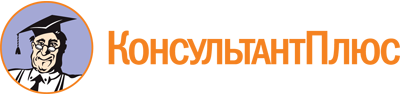 Распоряжение Совета министров Республики Крым от 20.07.2023 N 1213-р
"О распределении субсидии из бюджета Республики Крым бюджетам муниципальных образований Республики Крым на софинансирование расходных обязательств, связанных с реализацией проектов инициативного бюджетирования, основанных на инициативах обучающихся в муниципальных общеобразовательных организациях в Республике Крым, на 2023 год, главным распорядителем бюджетных средств Республики Крым по которым является Министерство образования, науки и молодежи Республики Крым"Документ предоставлен КонсультантПлюс

www.consultant.ru

Дата сохранения: 26.11.2023
 NНаименования муниципальных образований Республики Крым2023 год, руб.Муниципальные районы Республики КрымМуниципальные районы Республики КрымМуниципальные районы Республики Крым1.Бахчисарайский район6165674,752.Белогорский район1813003,453.Джанкойский район3844716,334.Кировский район3330446,555.Красногвардейский район2572595,086.Красноперекопский район3699300,007.Ленинский район2292374,008.Нижнегорский район6333972,029.Первомайский район2986089,0010.Раздольненский район5251586,3011.Сакский район7921458,7912.Симферопольский район5290668,0013.Советский район4753471,6014.Черноморский район2760484,34ВСЕГО по районам59015840,21